3DIALOGUE célébrités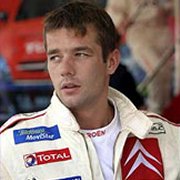 vad heter du?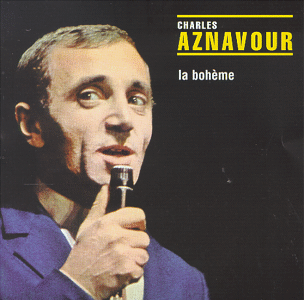 jag heter...............................vad heter han?han heter Sébastien Loebvem är det?det är en fransk rallyförareär han världsmästare?ja, och vem är det?det är Charles Aznavour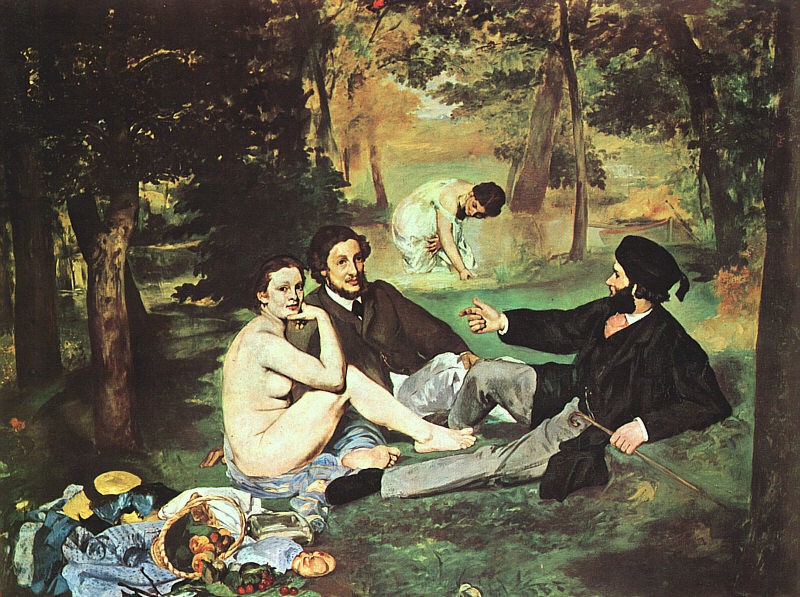 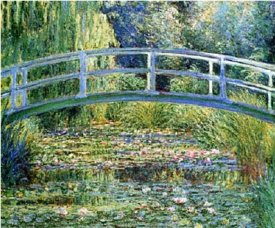 det är en mycket känd fransk sångaretitta vilken vacker tavla!vad heter konstnären?han heter Monetvilket är hans förnamn?han heter Claudeoch vem har gjort den där tavlan?han heter Edouard Manet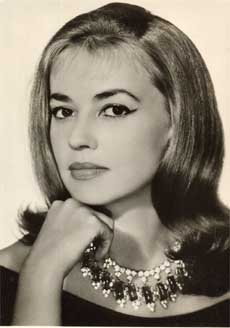 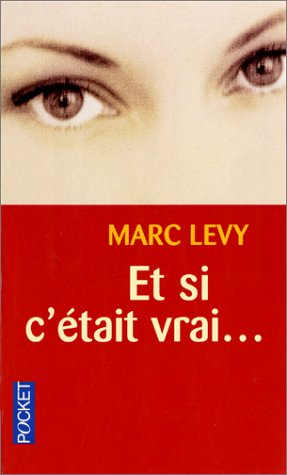 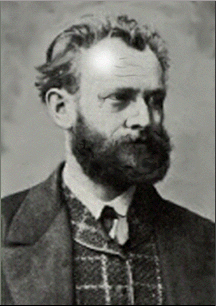 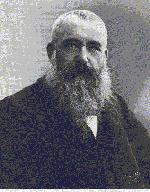 vad läser du?jag läser Thérèse Raquinvem har skrivit boken?det är Émile Zola som har skrivit bokenvad heter författaren till den här boken?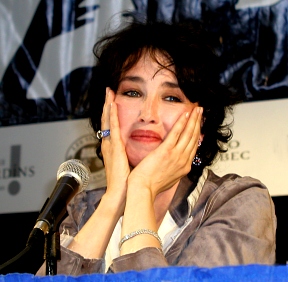 han heter Marc Lévy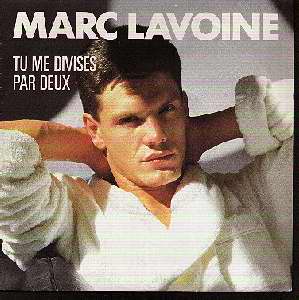 han är mycket populär i Frankrike just nuvad heter presidenten i Frankrike?han heter....................................vad heter premiärministern i Frankrike?han heter.................................känner du till Marc Lavoine?ja, det är en känd sångare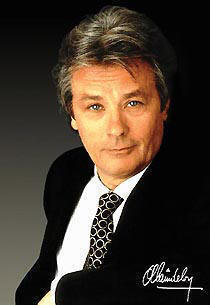 vet du vem som har skrivit ”Den Girige”?ja, det är Molière som har skrivit ”Den Girige”vad heter den franska författaren som skrev fabler?han heter Jean de la Fontainekänner du till några franska skådespelerskor?ja, Catherine Deneuve, Jeanne Moreau, Brigitte Bardot, Isabelle Adjanikänner du till några franska skådespelare då?javisst; Daniel Auteuil, Thierry Lhermitte, Gérard Depardieu, Jean Reno, Alain Delon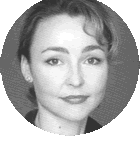 känner du till Jean-Paul Belmondo?självklart och du då, känner du till Catherine Frot?ja, hon är skådespelerskafinns det några kända franska filmskapare då? (cinéaste)ja, bl.a. Jean-Pierre Jeunet, François Truffaut, Bertrand Blier, Gérard Jugnot, Claude Berrioch Coluche, vem var det?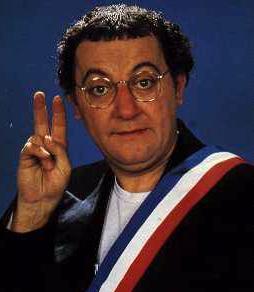 det var en känd komikerhan startade ”Hjärtats restauranger” 1985vad är det? det är restauranger som ger mat åt fattiga personerColuche har varit presidentkandidatvad gör Coluche idag?han dog tyvärr i en olycka 1986 